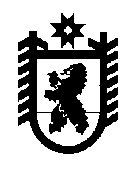 Управление ветеринарииРеспублики КарелияПРИКАЗ   24 июня 2014										№ 50 г. ПетрозаводскОб  Общественном  совете при Управлении ветеринарии  Республики КарелияДля выработки и подготовки обоснованных решений по проблемам в сфере ветеринарии  Республики Карелия приказываю:1. Образовать Общественный  совет при Управлении ветеринарии Республики Карелия.2. Утвердить Положение об Общественном совете при Управлении ветеринарии  Республики Карелия.   Начальник Управления –   Главный государственный   ветеринарный инспектор    Республики Карелия                                                                                 И.А. КузнецоваСпециалист по правовым вопросам                                                                            О.С. Отоса                                                                                                   Утверждено приказом                                                                         Управления ветеринарии                                                                  Республики Карелия                                                                         от 24 июня 2014 г. № 50ПОЛОЖЕНИЕоб Общественном совете при Управлении ветеринарии Республики  КарелияI. Общие положения1.Настоящее Положение определяет цели, задачи и основы организации деятельности Общественного совета при Управлении ветеринарии  Республики Карелия (далее - Совет, Управление).2.Совет   является   консультативно-совещательным   органом   при Управлении  по рассмотрению вопросов и подготовке предложений по проведению  государственной политики в сфере ветеринарии в пределах, установленных законодательством Российской Федерации и законодательством Республики Карелия.3.Совет  руководствуется  в  своей  деятельности  Конституцией Российской Федерации, федеральными конституционными законами, федеральными законами, актами Президента Российской Федерации и Правительства Российской Федерации, Конституцией Республики Карелия, законами Республики Карелия, актами Главы Республики Карелия и Правительства Республики Карелия, иными нормативными правовыми актами, а также настоящим Положением.II. Цели, принципы и задачи деятельности Совета4.Основными целями деятельности Совета являются:- содействие  в  реализации  государственной политики в сфере ветеринарии Республики Карелия (далее – ветеринария  РК);- содействие межрегиональному и международному сотрудничеству в сфере ветеринарии  РК;-  ознакомление с достижениями в сфере ветеринарии РК.5.Совет  в   своей   деятельности   основывается   на  принципах взаимодействия и конструктивного диалога с гражданами и организациями, открытости, инициативности, свободного обсуждения и коллективного решения вопросов, учета общественно значимых интересов при решении наиболее важных вопросов реализации государственной политики в сфере ветеринарии РК.6.Основными задачами Совета являются:- проведение   экспертной    оценки   вырабатываемых  Управлением стратегических решений по вопросам управления и развития в сфере ветеринарии  РК;- совершенствование   механизма  учета  общественного  мнения и обратной связи Управления  с гражданами и организациями Республики Карелия;- проведение консультаций и выяснение мнений граждан и организаций по вопросам наиболее эффективной реализации государственной политики в сфере ветеринарии  РК;- реализация иных задач, которые могут способствовать достижению целей, поставленных перед Советом.III. Полномочия Совета7.Совет для осуществления своей деятельности и в соответствии с возложенными на него задачами:- заслушивает  на  своих  заседаниях  информацию  представителей Управления, органов местного самоуправления, предприятий, организаций, учреждений о ходе реализации государственной политики в сфере ветеринарии  РК;- разрабатывает и вносит на рассмотрение Управления предложения и рекомендации в виде аналитических и информационных материалов, проектов и иных документов;- запрашивает у органов государственной власти, органов местного самоуправления, предприятий и организаций информацию, необходимую для работы Совета;- осуществляет  иные полномочия, необходимые для надлежащей организации деятельности Совета.IV. Состав Совета8.Персональный состав Совета утверждается приказом Управления.9.Совет    формируется   на   основе   добровольного   участия  в его деятельности представителей коммерческих организаций, общественных объединений и иных некоммерческих организаций, а также представителей общественности.10.Членом  Совета  может  быть  гражданин  Российской  Федерации, иностранный гражданин, либо лицо без гражданства, достигшие возраста 18 лет.11.Прекращение членства в Совете осуществляется в соответствии с решением Управления, принимаемого на основании письменного заявления члена Совета.V. Руководство Совета12.Руководство Совета составляет Председатель Совета, Секретарь Совета.13.Председатель Совета, Секретарь Совета избираются из числа членов Совета открытым голосованием на заседании Совета большинством голосов.14.Освобождение     Председателя Совета,  Секретаря    Совета   от   должности рассматривается Советом по их личному заявлению или по предложению членов Совета. Решение об освобождении Председателя Совета, Секретаря Совета от должности принимается большинством голосов на заседании Совета.15.Председатель Совета:- на основе предложений членов Совета готовит планы работы Совета, согласовывает их с Начальником Управления и представляет  на утверждение Совета;- созывает и ведет заседания Совета;- утверждает повестку дня заседания Совета;- приглашает    для   участия   в   заседаниях   Совета  представителей организаций, органов государственной власти и органов местного самоуправления;- распределяет обязанности между членами Совета;- представляет   Совет    во    взаимоотношениях  с   гражданами, организациями и органами власти;- подписывает  от  имени  Совета  протоколы, отчеты, аналитические доклады и иные документы Совета;- определяет конкретную дату, время, место проведения и повестку дня заседаний Совета;- в рамках деятельности Совета, возложенных на него целей и задач, дает поручения членам Совета;- осуществляет   иные  функции,    необходимые    для   обеспечения деятельности Совета.16.Секретарь Совета осуществляет организационную и техническую работу:- выполняет поручения Председателя Совета;- взаимодействует с членами Совета;- ведет переписку по вопросам, касающимся деятельности Совета;- организует    проведение       заседаний    Совета    и    своевременную подготовку проектов решений по рассматриваемым на заседании Совета вопросам, а также справочные материалы по ним;- информирует   членов  Совета  о  времени,  месте и повестке дня  заседания Совета, об утвержденных планах работы Совета, организует рассылку подготовленных к заседанию Совета материалов членам Совета;- ведет учет решений и текущий контроль за их исполнением;- организует делопроизводство Совета;- доводит  решения   Совета   до  исполнителей  и  заинтересованных организаций;- оформляет и подписывает протоколы заседаний Совета;- организует хранение материалов деятельности Совета, в том числе оригиналов протоколов и решений Совета;- осуществляет иные функции, необходимые для организации работы Совета и его членов.VI. Права и обязанности членов Совета17.Члены Совета осуществляют свою деятельность на общественных началах и на безвозмездной основе.18.Участие в Совете осуществляется на принципах добровольности, самоуправления, гласности, самостоятельности в принятии решений Совета.19.Члены Совета вправе:-  участвовать    в   заседаниях    Совета  и голосовать  по  обсуждаемым вопросам;- вносить предложения в повестку дня заседания Совета и по порядку его ведения;- выступать на заседаниях Совета, предлагать для постановки на голосование вопросы, не входящие в повестку дня заседания Совета;- излагать свое мнение по обсуждаемым на заседании Совета вопросам, в том числе представлять свое письменное мнение по рассматриваемым вопросам в случае невозможности личного участия в заседаниях Совета;- вносить на рассмотрение Совета в инициативном порядке проекты подготовленных ими документов, в том числе аналитических записок, докладов, других информационно-аналитических материалов;- выносить  на  рассмотрение  во внеплановом порядке вопросы, требующие безотлагательного разрешения;- получать устную и письменную информацию о деятельности Совета, в том числе о ходе выполнения его решений;- получать и знакомиться с материалами, необходимыми для изучения рассматриваемых Советом вопросов и выполнения данных поручений;- представлять в письменном виде особое мнение по решениям Совета;- в любой момент выйти из состава Совета на основании письменного заявления, поданного на имя Начальника Управления;- реализовывать иные полномочия, необходимые для надлежащего осуществления своей деятельности.20.Члены Совета обязаны:- лично принимать участие в заседаниях Совета, создаваемых им комиссиях, рабочих группах, секциях и иных внутриструктурных образованиях (в случае участия в их работе);- активно участвовать в обсуждении рассматриваемых вопросов и выработке решений Совета по ним;-  содействовать выполнению решений Совета;- выполнять по поручению Совета, Председателя Совета, принятые решения Совета, информировать Председателя Совета о ходе их выполнения;- знать и соблюдать предусмотренный настоящим Положением порядок работы Совета;- исполнять   иные   обязанности,   необходимые    для  надлежащего осуществления своей деятельности.VII. Порядок работы Совета21.Совет организует свою работу в соответствии с планами, согласованными с Начальником Управления  по представлению Председателя Совета и утверждаемыми Советом. В планах работы Совета указываются сроки проведения заседаний Совета, мероприятия, организации и лица, ответственные за разработку и представление материалов к заседаниям Совета, а также иная необходимая информация.22.Основной формой работы Совета являются заседания, которые проводятся по мере необходимости, но не реже одного раза в полугодие.23.Заседания    Совета  проводятся  открыто,  на  них  могут  приглашаться граждане, представители организаций, органов государственной власти, органов местного самоуправления, средств массовой информации.24.Решения Совета оформляются протоколами. Протоколы заседаний Совета подписываются Секретарем Совета и утверждаются Председателем Совета.25.Заседание Совета считается правомочным, если на нем присутствуют не менее половины членов Совета. Решения Совета принимаются простым большинством голосов от общего числа членов Совета, присутствующих на заседании.26.Заседания Совета проводит Председатель Совета.27.Решения Совета, принимаемые в соответствии с возложенными на него целями, задачами, полномочиями, имеют рекомендательный характер и доводятся до сведения заинтересованных лиц в виде выписки из протокола заседания Совета или иным способом по решению Председателя Совета. Материалы заседаний Совета (повестка, решение) публикуются на странице Управления на официальном портале органов государственной власти Республики Карелия в разделе  «Общественный совет».28.Конкретные дату, место, время, повестку дня заседания Совета определяет Председатель Совета.29.Конкретные дату, место, время, повестку дня  заседания  Секретарь  Совета сообщает членам Совета не позднее чем за 10 (десять) рабочих дней до даты заседания с одновременным направлением им материалов к заседанию.30.По решению Председателя Совета в случае необходимости может быть проведено заочное заседание Совета, решения на котором принимаются путем опроса его членов.31.В случае проведения заочного голосования Секретарь Совета обеспечивает направление всем членам Совета необходимых материалов и сбор их мнений по результатам рассмотрения материалов.32.Член Совета обязан предоставить свою позицию по результатам рассмотренных материалов в срок, установленный Председателем Совета и который должен составлять не менее 5 (пяти) рабочих дней.33.Совет вправе для выполнения отдельных работ в связи с реализацией возложенных на него задач привлекать экспертов и специалистов по согласованию с ними.34.Копии протокола заседания Совета, а при необходимости иные материалы,  направляются всем членам Совета Секретарем Совета.35.Организационно-техническое обеспечение деятельности Совета, включая проведение его заседаний, осуществляет  отдел организационного, финансового и кадрового обеспечения Управления.